НЕГОСУДАРСТВЕННОЕ ОБРАЗОВАТЕЛЬНОЕ УЧРЕЖДЕНИЕВЫСШЕГО ПРОФЕССИОНАЛЬНОГО ОБРАЗОВАНИЯ«ВОСТОЧНО-СИБИРСКИЙ ИНСТИТУТ ЭКОНОМИКИ И МЕНЕДЖМЕНТА»(НОУ ВПО «ВСИЭМ»)ПРИКАЗ28 сентября 2015 г.                                                                              № 09-ОДО зачислении в НОУ ВПО «Восточно-Сибирский институт экономики и менеджментаЗАЧИСЛИТЬ:в число студентов на основании протокола заседания приемной комиссии НОУ ВПО ВСИЭМ № 6-ОД от 28.09.2015 на 1 курс 1 семестр заочной формы обучения на места с оплатой стоимости обучения следующих поступающих на направления бакалавриата, согласно списку:на направление бакалавриата 38.03.01 «Экономика» заочная форма обученияна направление бакалавриата 38.03.02 «Менеджмент» заочная форма обученияна направление бакалавриата 40.03.01 «Юриспруденция» заочная форма обученияИ.о.ректора                   	     Н.М. Смолина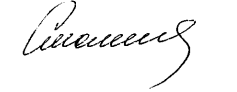 №ФИОЕГЭЕГЭЕГЭВИВИВИ№ФИОматематикаобществознаниеРусский языкматематикаобществознаниеРусский языкВоронова Ольга Николаевна505565Еремеева Алина Юрьевна506555Удовенко Юлия Юрьевна607565Зайцева Дарья Александровна606065Софронова Любовь Романовна357065Романова Лена Владимировна506065Мартынова Елена Анатольевна757060Данилова Тамара Николаевна505060Дашиева Александра Геннадьевна405050Заречнева Светлана Валерьевна555560Григорьев Сергей Сергеевич556065Юшков Роман Александрович606065Черкасова Екатерина Александровна406065Черкасов Даниил Геннадьевич457080Андреев Александр Анатольевич405570Варежкин Александр Сергеевич706065Бачманов Дмитрий Николаевич507075Филимонова Гликерия Халитовна556550Горбунов Александр Сергеевич655560Быков Андрей Евгеньевич607070Колесников Сергей Владимирович506570Сыроватская Мария Анатольевна655560№ФИОЕГЭЕГЭЕГЭВИВИВИ№ФИОматематикаобществознаниеРусский языкматематикаобществознаниеРусский языкГрецкий Виктор Владимирович507070Климентова Галина Дмитриевна457070Борисова Юлия Александровна405055Тихонова Юлия Валентиновна555565Середа Анна Борисовна406555Кожинова Ольга Александровна505570Кашуба Анна Сергеевна606065Депутат Нина Романовна556075Аганасова Алтынай Серикановна407580Алиев Эльпарас Нариман оглы606545Каштанов Евгений Константинович455575Рассейкина Анастасия Васильевна456570Ткалина Алена Владимировна506050Попович Лидия Анатольевна605570Винокурова Анжелика Ивановна456282№ФИОЕГЭЕГЭЕГЭВИВИВИ№ФИОисторияобществознаниеРусский языкисторияобществознаниеРусский языкФедотова Мариника Николаевна706075Пшенников Сильвестр Георгиевич666060